Data and Statistics Homework – week 7, term 3Choose three of these open-ended problem solving activities to complete. Some are trickier than others! Remember to show us all of your thinking and extend you learning by trying your best.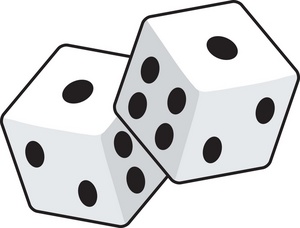 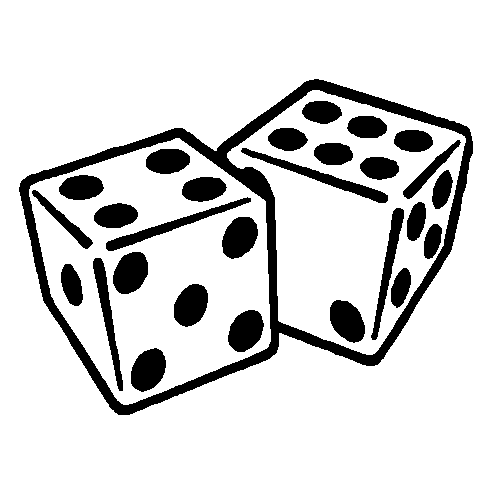 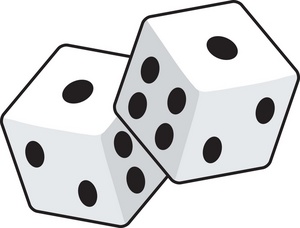 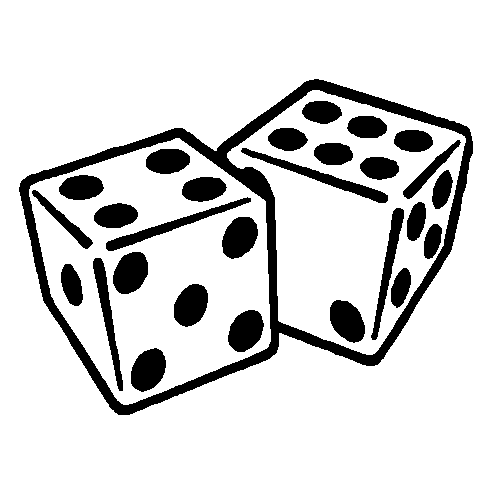 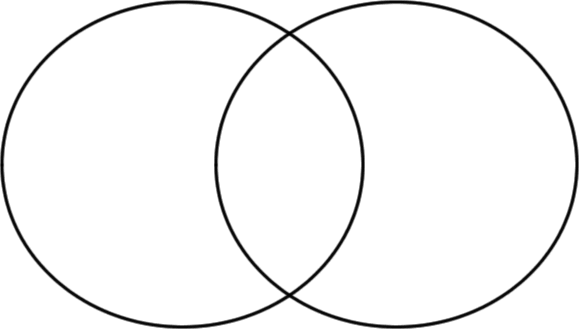 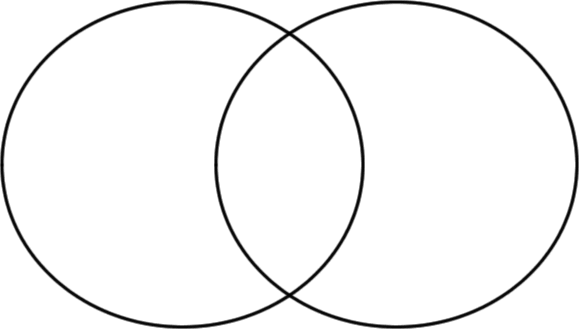 